Colegio San Manuel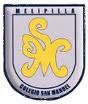 		Asignatura:Música 		Profesor: Daniela Boza G. 		Curso:3° año básico GUIA N° 3  MUSICA NOMBRE: __________________________________________    Fecha de Entrega:   11 de Mayo 2020Pide a un adulto que te ayude buscando los siguientes videos de música y escúchalos.https://www.youtube.com/watch?v=p00Mz5_0w3cChile en cuatro cuerdashttps://www.youtube.com/watch?v=5EAMOkZAVN4Danzas eslavashttps://www.youtube.com/watch?v=obzbLu3sLyMEl carnaval de los animaleshttps://www.youtube.com/watch?v=xc6oYN_2h6gFerdeGrofé: Grand Canyon Suitehttps://www.youtube.com/watch?v=3B11IE773DYEl chuico y la damajuanahttps://www.youtube.com/watch?v=d7RtUuFbLgEMambo de machaguayhttps://www.youtube.com/watch?v=NJ3Pkb8EM2EEl pavo con la pavaPara finalizar elige uno de los videos vistos, comenta con tu familia que te gusto del tipo de música, conversen de los gustos musicales de cada, pide a tus padres, abuelos, tíos que te muestren videos con su música o artistas favoritos. OBJETIVOS DE APRENDIZAJE:Escuchar música en forma abundante de diversos contextos y culturas poniendo énfasis en: Tradición escrita, música inspirada en raíces folclóricas de Chile y el mundo, música descriptiva; Tradición oral, canciones, bailes, festividades, tradiciones de Chile y del mundo; Popular (jazz, rock, fusión, etc.), fusión con raíces folclóricas.  Escuchar apreciativamente al menos 20 músicas variadas de corta duración.HABILIDADES / DESTREZAS:Experimentar            ExplorarObservar                   ComunicarINDICACIONES GENERALES:-Pide ayuda a un adulto para realizar este trabajo.-Busca un lugar tranquilo y luminoso para trabajar. -ten a mano un pc, notebook, Tablet o celular con conexión a internet.-Una vez finalizada el trabajo, guarda estas evidencias para comentarlas una vez que volvamos a reunirnos de manera presencial. INDICACIONES GENERALES:-Pide ayuda a un adulto para realizar este trabajo.-Busca un lugar tranquilo y luminoso para trabajar. -ten a mano un pc, notebook, Tablet o celular con conexión a internet.-Una vez finalizada el trabajo, guarda estas evidencias para comentarlas una vez que volvamos a reunirnos de manera presencial. 